Fragebogen Berufsausbildungsassistenz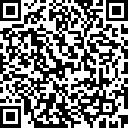 Bitte geben Sie Ihr Alter und Ihr Geschlecht an:Sie haben die Berufsausbildungsassistenz (kurz: BAS) in Anspruch genommen. Danke, dass Sie diesen Fragebogen ausfüllen! 
Bitte beantworten Sie die folgenden Fragen.								Bitte umblättern!Alter: ………… Jahre ………… Jahre ………… JahreGeschlecht:Ich fühle mich …männlichweiblichweder männlich noch weiblich (divers)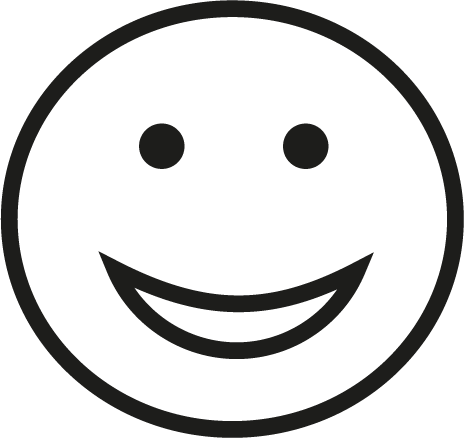 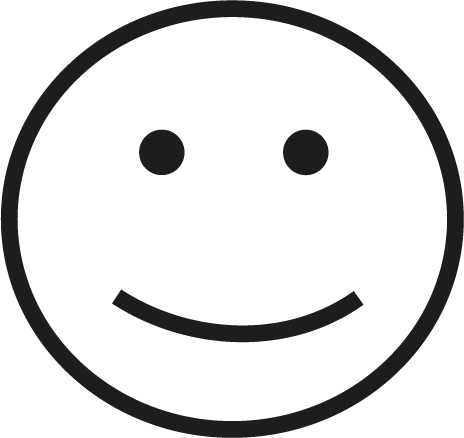 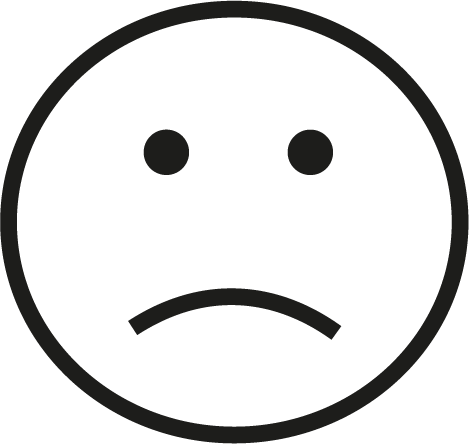 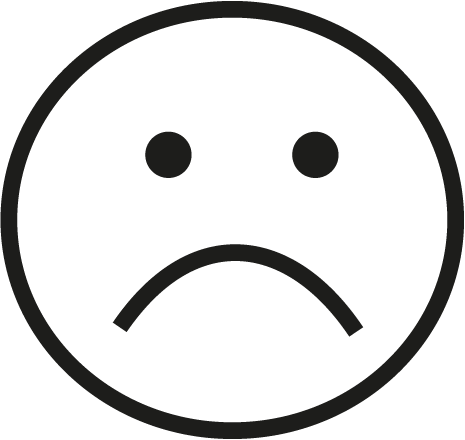 stimmt sehrstimmt eherstimmt wenigerstimmt nichtIch habe in der BAS eine gute Ansprechperson gehabt.Die BAS hat mich im Betrieb gut unterstützt.Ich bin mit dem Ergebnis der Teilnahme zufrieden.Ich habe keine Berufsschule besucht.stimmt sehrstimmt eherstimmt wenigerstimmt nichtIch habe keine Berufsschule besucht.Ich habe die Berufsschule mit Hilfe der BAS leichter geschafft (zum Beispiel dank Lernbegleitung, Austauschgesprächen).Ich hatte keine Schwierigkeiten.stimmt sehrstimmt eherstimmt wenigerstimmt nichtIch hatte keine Schwierigkeiten.Ich habe mich bei auftretenden Schwierigkeiten gut von der BAS begleitet gefühlt.Was kann die BAS besser machen?